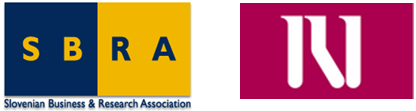 AK. PROF. DR. JEAN PIERRE BOURGUIGNON, PREDSEDNIK EVROPSKEGA RAZISKOVALNEGA SVETA (European Research Council) V SLOVENIJI V ORGANIZACIJI SLOVENSKEGA GOSPODARSKEGA IN RAZISKOVALNEGA ZDRUŽENJA (SGRZ) IZ BRUSLJA 
IN KEMIJSKEGA INŠTITUTA SLOVENIJE (KI) Program

V organizaciji Slovenskega gospodarskega in raziskovalnega združenja iz Bruslja in
Kemijskega inštituta Slovenije v sodelovanju z: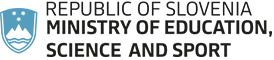 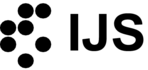 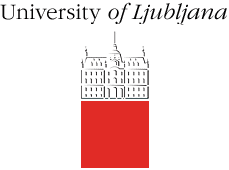 5. junij 2016Prihod delegacije Evropskega raziskovalnega sveta (ERS) v SlovenijoPrihod delegacije ERS v sestavi ak. prof. dr. Jean Pierre Bourguignon, predsednik ERS; prof. dr. Eva Kondorosi, predsednica ERS delovne skupine za širše evropsko sodelovanje (ti. »widening«); Sabine Simmross, vodja kabineta predsednika ERS ter ERS oseba za stike z javnostjo na Letališče Jožeta Pučnika v Ljubljani, kjer jo bo pričakal predsednik SGRZ, prof. dr. Draško Veselinovič.Ob 18.00Bilateralno srečanje predsednika ERS z ministrico za izobraževanje, znanost in šport, dr. Majo Makovec Brenčič, katerima se kasneje pridružijo mdr. še minister za finance dr. Dušan Mramor, minister za gospodarstvo dr. Zdravko Počivalšek, ministrica za razvoj, strateške projekte in kohezijo Alenka Smerkolj in direktor Javne agencije za raziskovalno dejavnost Republike Slovenije, dr. József Györkös6. junij 2016Kemijski Inštitut (KI), 
POMEMBNOST ERS ZA RAZVOJ KARIERE MLADIH ZNANSTVENIKOV V SLOVENIJI09.00Prihod prof. dr. Jean Pierra Bourguignona, Predsednika EvropskegaRaziskovalnega sveta v spremstvu dr. Draška Veselinoviča, predsednika SGRZ09.00 – 09.30Srečanje z delegacijo ERS in člani Znanstvenega sveta KI,(Kraj: konferenčna soba KI)09.30 – 10.30Ogled KI s predstavitvijo raziskovalnih kapacitet pod vodstvom prof. dr. Roberta Dominka, Predsednika Znanstvenega sveta KI in prof. dr. Gregorja Anderluha, Direktorja KI10.00Prihod dr. Mira Cerarja, Predsednika vlade Republike Slovenije in dr. Maje Makovec Brenčič, ministrice za izobraževanje, znanost in šport10.00 – 10.30Predstavitev prostorov Preglovega raziskovalnega centra KI (možnost slikanja: predsednik vlade, ministrica, predsednik ERS in raziskovalna ekipa KI)10.30 – 11.50Pomembnost ERS za razvoj kariere mladih znanstvenikov v Sloveniji(Kraj: velika predavalnica, 1. nadstropje)10.30 – 10.40prof. dr. Gregor Anderluh, direktor KI (Uvod v 70 let KI, KI in odličnost v znanosti, KI in mladi znanstveniki)10.40 – 11.00prof. dr. Jean Pierre Bourguignon, ERS (ERS in znanstveniki na začetku njihove kariere)
(ERC and scientists at the beginning of their careers)11.00 ‐ 11.10dr. Miro Cerar, predsednik vlade Republike Slovenije11.13 – 11.21prof. dr. József Györkös, direktor Javne agencije za raziskovalno dejavnost Republike Slovenije (Dopolnilne sheme in mladi znanstveniki)11.21 – 11.29prof. dr. Jernej Ule, ERS grant, UCL Institut za nevrologijo in The Crick Institute, VB (Izkušnje iz tujine; priporočila slovenskim akademskim ustanovam glede stopnje podpore, ki je potrebna mladim znanstvenikom)11.29 – 11.37prof. dr. Tomaž Prosen, ERS grant, Univerza v Ljubljani (Kratka prestavitev trenutnega ERS projekta v Sloveniji; izkušnje in motivacija za mlade znanstvenike)11.37 – 11.50Vprašanja in odgovori11.50 – 13.00Priročno kosilo
(Kraj: Terasa, 2. nadstropje)12.15 – 13.00Tiskovna konferenca, moderator dr. Draško Veselinovič (SGRZ), predstavitev SGRZ in namen obiska ERC za Slovenijo in širše
(Kraj: konferenčna soba KI, pritličje)12.15 – 12.20Predstavitev govornikov in tem12.20 – 12.25prof. dr. Gregor Anderluh (70 let KI in obisk ERS)12.25 – 12.30prof. dr. Maja Makovec Brenčič (sodelovanje med ERS in Slovenijo)12.30 – 12.35prof. dr. Jean Pierre Bourguignon (o ERS)12.35 – 12.45Vprašanja in odgovori12.45 – 13.00Priložnost za individualne izjave za medije in fotografiranje13.45 – 14.00    Prihod delegacije ERS v spremstvu dr. Draška Veselinoviča, predsednika SGRZ na IJSgostitelji: prof. dr. Jadran Lenarčič, direktor IJS 14.00 – 14.30Predstavitev Instituta Jožef Stefan, direktor prof. dr. Jadran Lenarčič
14.30 – 15.00Obisk laboratorijev (nanotehnologije, robotika)
15.00 – 16.00Srečanje z znanstveniki na Institutu in razprava na temo kako lahko države EU - 13, Slovenija in še posebej Institut Jožef Stefan postanejo še bolj konkurenčne in privlačne za znanstveno izmenjavo v Evropi16.15Slovo in odhod z IJS na Univerzo v Ljubljani (UL)16.45Prihod delegacije ERS v spremstvu dr. Draška Veselinoviča na UL;gostitelj: prof. dr. Ivan Svetlik, rektor17.00 – 19.00Razprava o konceptih v bazičnih znanostih, odličnosti v znanosti, znanstvenih politikah, kratka predstavitev s strani predsednika ERS, ki ji sledi kratka predstavitev prof. dr. Kondorosi na temo znanstvene problematike EU - 13 in v povezavi s tako imenovanim širšim evropskim sodelovanjem (»widening«). Sledila bo odprta razprava pod vodstvom prof. dr. Ivana Svetlika, rektorja UL.Prisotne bodo najpomembnejše osebe slovenske znanosti in raziskav (povabljeno cca 50 udeležencev iz Slovenije; od tujih rektorji tržaške, graške in zagrebške univerze).